Методическое пособие для коррекционно-развивающей работы с обучающимисяКартотека фразовых конструкторов по дифференциации, автоматизации звуков и построению синтаксических конструкцийАвтор: учитель-логопед МБДОУ ГО «Город Архангельск» «Детский сад комбинированного вида №148 «Рябинушка» Солдатова Елена Константиновна.1. Фразовый конструктор «Крош и Бараш»Цель: построение и усвоение синтаксических конструкций, автоматизация звуков Р и Рь в предложениях.Задачи:	- развитие умения строить синтаксические конструкции;	- увеличение активного глагольного словаря, словаря существительных;	- развитие умения строить распространенную фразу;	- автоматизировать звуки Р и Рь в предложениях;	- развитие зрительного гнозиса;	- развитие логического мышления.Правила: необходимо составить предложение с помощью картинок с изображением предметов-существительных и картинок-пиктограмм для обозначения глаголов, выкладывая их в пустые окошки игрового поля. Предложение всегда начинается с фразы: «Крош и Бараш…», например, «Крош и Бараш рубили дрова». Можно использовать различные варианты конструкций, заменяя глаголы и существительные на другие из предложенных.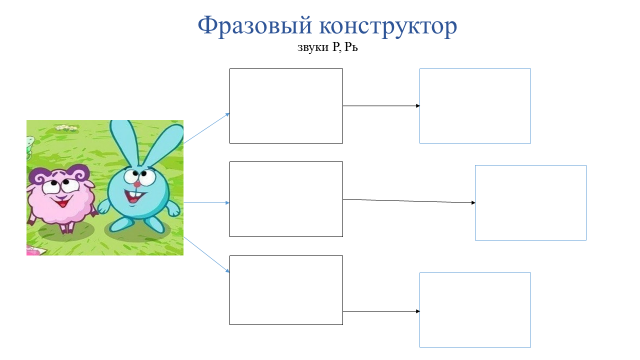 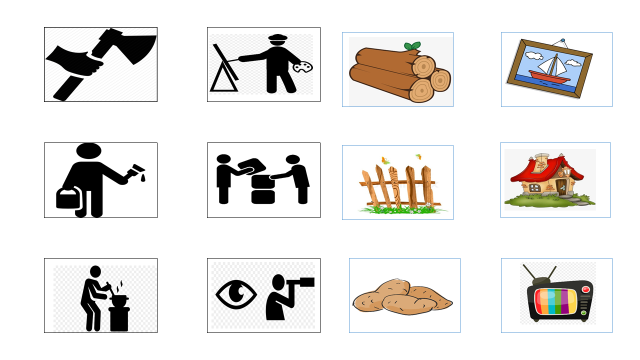 2. Фразовый конструктор «У Даши на даче живёт…»Цель: дифференциация и автоматизация звуков Ш-Ж.Задачи:	- дифференциация звуков Ш-Ж в предложениях;	- автоматизация звука Ш в предложениях;	- автоматизация звука Ж в предложениях;	- усвоение построения синтаксических конструкций;	- увеличение активного словаря.Правила:В начале каждого предложения произносится фраза: «У Даши на даче живёт…», а затем необходимо прибавить название картинки-существительного, далее – по аналогии. Пример: «У Даши на даче живёт жеребёнок», «У Даши на даче живёт кошка».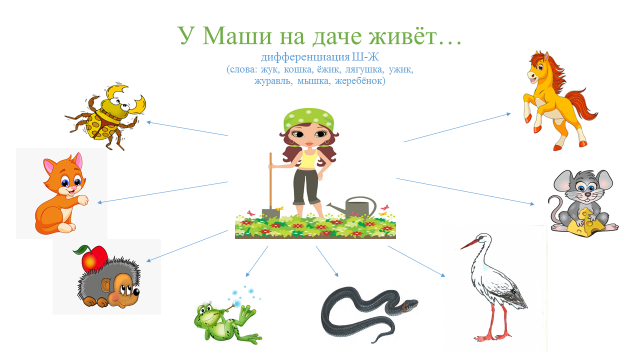 3. Фразовый конструктор «Бабушка повесила на сушилку…»Цель: дифференциация и автоматизация звуков Ш-С.Задачи:	- дифференциация звуков Ш-С в предложениях;	- автоматизация звука Ш в предложениях;	- автоматизация звука С в предложениях;	- усвоение построения синтаксических конструкций;	- увеличение активного словаря.Правила:В начале каждого предложения произносится фраза: «Бабушка повесила на сушилку…», а затем необходимо прибавить название картинки-существительного, далее – по аналогии. Пример: «Бабушка повесила на сушилку шапку», «Бабушка повесила на сушилку носки».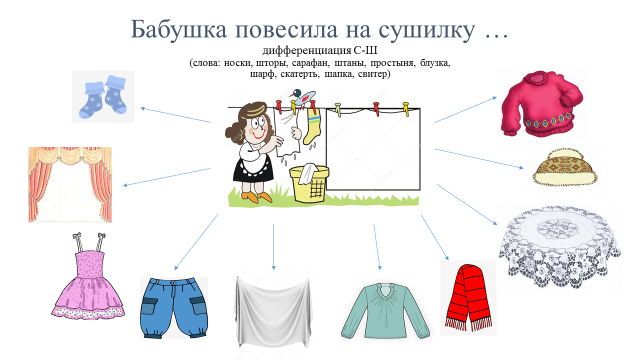 